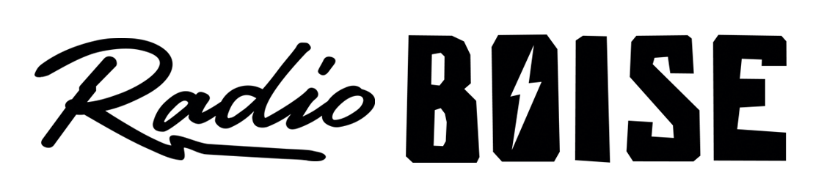 --AGENDA--Radio Boise Board of Directors’ MeetingThursday, January 23, 2020The Backstage at Radio Boise  1020 W. Main St, Boise, ID 6:00pm to 7:00 pmAgenda and minutes posted online at: 1. Greetings and Updates (5 minutes) 2. Approval of Minutes (5 minutes) (Dave)3. GM Update/Personell Update (10 minutes) (Jess) 4. Budget / Financial Update (15 minutes) (Jess/) 5. Board Committee Discusion  (10 min) (Dave) 7. Programmers Meeting Discussion (5 min) (Dan) 8. Board Election (5 minutes)9. Public Comments  Upcoming Board Events Next Board Meeting, Thursday, February 27, 6:00pm – 7:00 pm, The Backstage at Radio Boise 1020 W. Main St, Boise IDUpcoming RadioBoise Events o RadioBoise Tuesday at Neurolux every Tuesday o First Thursday at RadioBoise Station & Bittercreek Ale House  KRBXoXo Jazz Fundraiser- February 14, 2020 